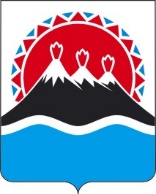 МИНИСТЕРСТВО ПО ЧРЕЗВЫЧАЙНЫМ СИТУАЦИЯМКАМЧАТСКОГО КРАЯПРИКАЗВ соответствии с Законом Камчатского края от 07.11.2019 № 381                              «О ведомственном контроле за соблюдением трудового законодательства и иных нормативных правовых актов, содержащих нормы трудового права, в Камчатском крае» ПРИКАЗЫВАЮ:1. Утвердить: 1) План проведения проверок при осуществлении ведомственного контроля соблюдения трудового законодательства и иных нормативных правовых актов, содержащих нормы трудового права, в учреждениях, подведомственных Министерству по чрезвычайным ситуациям Камчатского края (далее – Министерство) на 2024 год согласно приложению к настоящему приказу;2) Перечень основных вопросов, подлежащих изучению в ходе проведения проверок при осуществлении ведомственного контроля соблюдения трудового законодательства и иных нормативных правовых актов, содержащих нормы трудового права, в учреждениях, подведомственных Министерству на 2024 год:- наличие и содержание документов, определяющих трудовые обязанности работников в соответствии с занимаемой должностью и выполняемой работой, ознакомление с ними работников;- порядок заключения трудового договора, в том числе на:- соблюдение возраста работников, с которыми допускается заключение трудового договора;- соблюдение правил ведения, хранения и заполнения трудовых книжек, ведение Книги учета движения трудовых книжек и вкладышей в них, а также Приходно-расходной книги по учету бланков трудовой книжки и вкладыша в нее;- наличие приказа о назначении лица, ответственного за своевременное и правильное ведение, заполнение, хранение, учет и выдачу трудовых книжек;- соблюдение формы трудового договора, наличие и ведение Журнала регистрации трудовых договоров и изменений в них;- оформление приема на работу;- издание приказов по личному составу и их регистрацию, ведение личной карточки формы Т-2 в соответствии с унифицированными формами, утвержденными Росстатом;- ведение личных дел на руководителей и специалистов в соответствии с требованиями действующего законодательства;- обязательное проведение медицинских осмотров;- установление испытания при приеме на работу и его результаты, порядок прохождения испытательного срока;- положение о службе охраны труда (должностная инструкция инженера по охране труда), возложение обязанностей по охране труда на одного из сотрудников; - наличие кабинета охраны труда (уголка по охране труда), его оснащенность ГОСТы, Стандарты предприятия, нормативно-техническая документация, Правила по охране труда (отраслевые и межотраслевые), наглядные пособия, плакаты и др.);- наличие журнала вводного инструктажа по охране труда, утвержденной руководителем программы проведения вводного инструктажа; - наличие журналов регистрации инструктажа на рабочем месте, (первичный, повторный, внеплановый);- наличие программы проведения первичного инструктажа на рабочем месте с учетом перечня профессий работников освобожденных от прохождения первичного инструктажа;- наличие журнала регистрации несчастных случаев на производстве;- наличие перечней производств (профессий) при выполнении которых обязательно прохождение медицинских осмотров; - наличие поименных списков работников, подлежащих медицинским осмотрам (обследованиям), а также прошедших медосмотры (предыдущие периоды);- договор с аккредитованным органом (организацией) на проведение работ по аттестации рабочих мест по условиям труда;- наличие перечня действующих инструкций по охране труда, контрольные экземпляры инструкций по охране труда по профессиям;- наличие журнала учета инструкций по охране труда и журнала учёта выдачи инструкций по охране труда;- наличие перечня профессий и работ, к которым предъявляются дополнительные (повышенные) требования безопасности труда и которым установлено обязательное обучение и проверка знаний по охране труда; - наличие программ обучения, утвержденные руководителем организации, протоколы заседания комиссии по проверке знаний по безопасности труда; - наличие приказа о создании комиссии по проверке знаний по охране труда, проведении учебных занятий с указанием срока, темы и преподавателя, наличие протоколов заседаний комиссии по проверке знаний по охране труда, организация учета выдачи удостоверений по охране труда;- производственный травматизм и профзаболевания за последние 5 лет в  динамике.2. В срок до 20.11.2023 Чернявскому Максиму Викторовичу, консультанту отдела организационно-правого обеспечения Министерства, разместить на официальном сайте Министерства утвержденный План проведения проверок при осуществлении ведомственного контроля соблюдения трудового законодательства и иных нормативных правовых актов, содержащих нормы трудового права, в учреждениях, подведомственных Министерству на 2024 год.3. Контроль за исполнением настоящего приказа возложить на заместителя Министра по чрезвычайным ситуациям Камчатского края Столярову Л.А.                                                      Приложение к приказу Министерства                                                      по чрезвычайным ситуациям Камчатского краяПЛАН проведения проверок при осуществлении ведомственного контроля соблюдения трудового законодательства и иных нормативных правовых актов, содержащих нормы трудового права,в учреждениях, подведомственных Министерству по чрезвычайным ситуациям Камчатского края на 2024 год [Дата регистрации] № [Номер документа]г. Петропавловск-КамчатскийОб утверждении Плана проведения проверок при осуществлении ведомственного контроля соблюдения трудового законодательства и иных нормативных правовых актов, содержащих нормы трудового права, в учреждениях, подведомственных Министерству по чрезвычайным ситуациям Камчатского края на 2024 год Министр[горизонтальный штамп подписи 1]С.В. Лебедевот[REGDATESTAMP]№[REGNUMSTAMP]№ п/пНаименование субъекта ведомственного контроляАдрес местонахождения субъекта ведомственного контроляЦель проведения проверкиОснованиепроведения проверкиФорма проведения проверки (выездная, документарная)Дата начала проведения проверкиДата окончания проведения проверки123456781.Краевое государственное казенное учреждение «Центр обеспечения действий по гражданской обороне, чрезвычайным ситуациям и пожарной безопасности в Камчатском крае»ул. Максутова,                    д. 44/1, г. Петропавловск-Камчатский, 683032Проверка отдельных вопросов соблюдения трудового законодательства и иных нормативных правовых актов, содержащих нормы трудового праваЗакон Камчатского края от 07.11.2019 № 381 «О ведомственном контроле за соблюдением трудового законодательства и иных нормативных правовых актов, содержащих нормы трудового права, в Камчатском крае»Документарная05.08.202430.08.2024